Głóg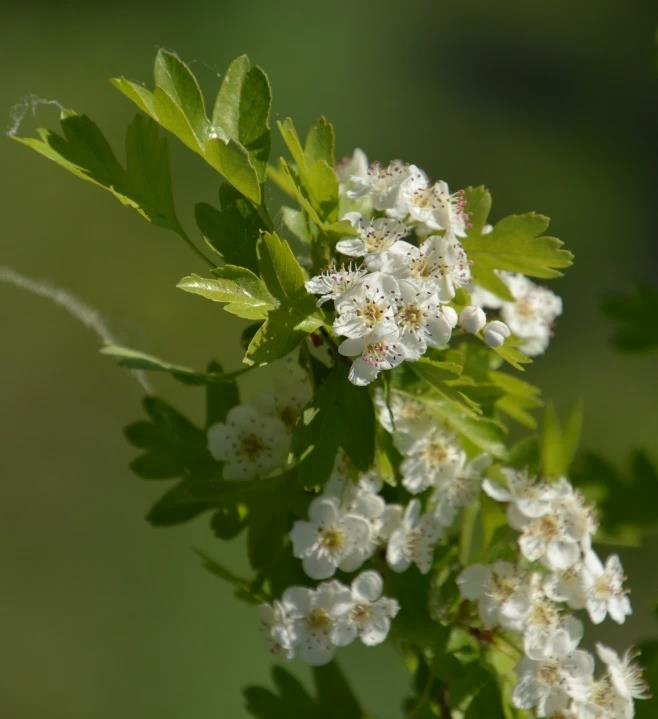 Termin zbioru: kwiecień – maj			liściemaj 		kwiatywrzesień – październik		owoceDziałanie (kwiaty i liście):rozkurczające i wzmacniające naczynia krwionośneuspokajająceochronne na serceobniżające ciśnienie krwi i poziom cholesterolu poprawiające krążenie wieńcoweprzeciwmiażdżycoweWskazania: stres, nerwice, bezsenność, nadciśnienie, miażdżyca, osłabione i pękające naczynia krwionośneLecznicza nalewka z kwiatów i liści głoguKwiaty (wraz z liśćmi) zbieramy w suchy, słoneczny dzień. Wypełniamy nimi duży słoik (układamy kwiaty dość luźno, nie ugniatamy), następnie zalewamy całość wódką (kwiaty nie mogą wystawać powyżej poziomu płynu). Odstawiamy w ciemne miejsce na 2 tygodnie, codziennie potrząsamy słoikiem. Po tym czasie przelewamy nalewkę przez gazę, dokładnie odciskamy kwiaty i odstawiamy płyn na noc. Następnego dnia ponownie filtrujemy nalewkę przez gazę i rozlewamy do butelek. Nalewka powinna dojrzewać przez 3-6 miesięcy.Dawkowanie: 5-15 ml nalewki dziennie.Liście głogu można:zjadać na surowo,dodawać do sałatek i surówek,zalać gorącą wodą i pić jak herbatę,używać jako dodatek do placków, tart itp.,wykorzystać do zrobienia koktajlu.O tym pamiętaj…Kwiaty głogu nie są wskazane dla osób z niskim ciśnieniemGatunków i odmian głogu jest bardzo dużo (w dodatku krzyżują się one między sobą) – na szczęście wszystkie są jadalne i mają bardzo podobne właściwości lecznicze.Głóg jest rośliną mało wymagającą, odporną na zanieczyszczenia, zmienne warunki klimatyczne oraz niską jakość gleby. Występuje w lasach, zaroślach, często przy drogach. Głóg działa bardzo łagodnie – by uzyskać jakiś efekt, należy przyjmować nalewkę przez min. 2 miesiące.